You graph hours people studied and scores: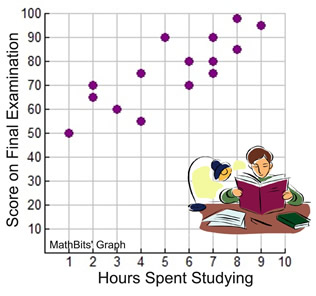 You draw a trendline and get the equation y=6.7x+42What does the slope mean in real terms?What does the y intercept mean?A graph of a motorcylces price and its age is below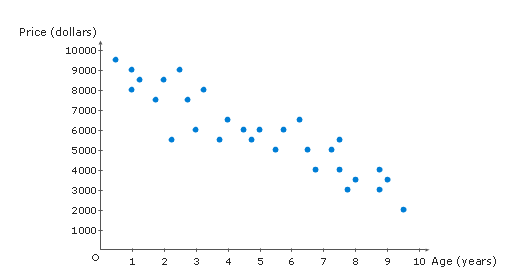 You find the trendline and its equation is y= -850x+10,500What does the slope mean in real terms?What does the y intercept mean?A graph of temperature and sales of coffee (in pounds) is below: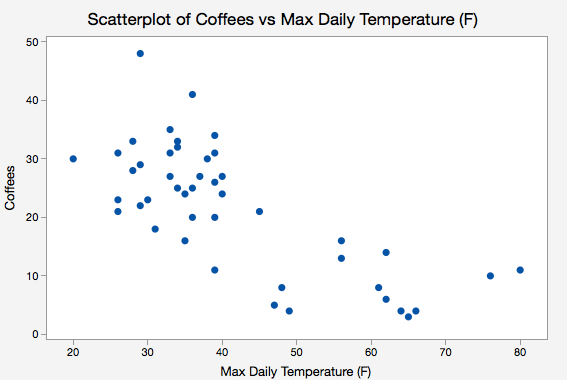 You draw a trendline and get the equation y= - 1.5x + 62What does the slope mean in real terms?What does the y intercept mean?NAME: _____________Algebra Slope / YinterceptDATE: Wednesday, June 14, 2017